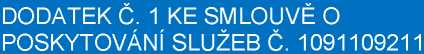 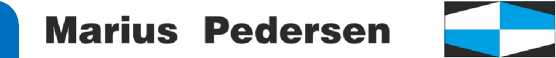 ČÍSLO SMLOUVY:	1091109211INTERNÍ ČÍSLO SMLOUVY: MPKR 00066ČLÁNEK I.	SMLUVNÍ STRANYObjednatel - sídloDům sociální péče Kralovice, příspěvková organizacePlzeňská tř. 345 33141 KraloviceObjednatel - zasilatelská adresaDům sociální péče Kralovice, příspěvkováorganizacePlzeňská tř. 345 33141 KraloviceIČO:	49748190DIČ:	CZ49748190Číslo účtu:	xxxxxxxxxxxxxxxIBAN:Zastoupený:	xxxxxxxxxxxxxxxxxxxSpisová značka:	Krajským soudem v PlzniOddíl Pr, vložka 654e-mail pro fakturaci: xxxxxx@dspkralovice.czObjednatel - provozovnaDům sociální péče Kralovice, příspěvková
organizacePlzeňská tř. 345
33141 KraloviceKontaktní osoba:Telefon:e-mail:xxxxxxxxx 373 301 xxxxxxxxxx@dspkralovice.czZhotovitel - sídlo Marius Pedersen a.s.Průběžná 1940/3 50009 Hradec KrálovéIČO:	42194920DIČ:	CZ42194920Číslo účtu:	xxxxxxxxxxxxxxxxxIBAN:	CZ89 0300 0000Zhotovitel - provozovna MP PlzeňZastoupený: Spisová značka:1799 0143 e-mail pro fakturaci:Kontaktní osoba:Telefon:e-mail:xxxxxxxxxxxxxxxxxxKrajským soudem v Hradci Králové, oddíl B vložka 389xxxxxxxxxxxxxxxxxxxxxxxxxxxxxxxxxxa@mariuspedersen.czSmluvní strany se níže uvedeného dne, měsíce a roku dohodly na uzavření tohoto dodatku ke smlouvě.Stránka 1 z 4ČLÁNEK II.PREDMET DODATKUSmluvní strany se níže uvedeného dne, měsíce a roku dohodly na následujících změnách uzavřené Smlouvy, když nové znění článků smlouvy či její přílohy nově zní, jak je uvedeno v tomto dodatku níže.Příloha č. 1 Smlouvy se mění a ode dne účinnosti tohoto dodatku zní, jak je přiložena k tomuto dodatku.Ostatní body Smlouvy a předchozích dodatků se nemění a zůstávají dále v platnosti. Dodatek je vyhotoven ve dvou výtiscích, z nichž každá ze smluvních stran obdrží jeden výtisk.Tento Dodatek je projevem shodné a svobodné vůle obou smluvních stran, které se s Dodatkem i se všemi jeho přílohami seznámily a s jejich zněním souhlasí, což potvrzují svými vlastnoručními podpisy.Nedílnou součástí tohoto Dodatku je příloha č. 1 Ceník poskytovaných služebDne	, KraloviceDne	, PlzeňZa objednatele:                                                      Za zhotovitele:xxxxxxxxxxxxx, ředitel                                                                                                        xxxxxxxxxxxxxxx na základě plné mociStránka 2 z 4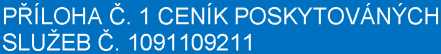 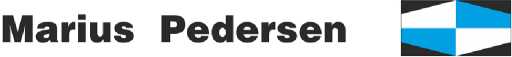 Objednatel - sídloDům sociální péče Kralovice, příspěvková organizacePlzeňská tř. 345 33141 KráloviceIČO:	49748190DIČ:	CZ49748190Číslo účtu:	xxxxxxxxxxxxxxxIBAN:Objednatel - provozovnaDům sociální péče Kralovice, příspěvková organizacePlzeňská tř. 345 33141 KraloviceCENÍK PLATNÝ OD 01.01.2024Zastoupený:	xxxxxxxxxxxxxxSpisová značka:	Krajským soudem v PlzniOddíl Pr, vložka 654e-mail pro fakturaci: xxxxxxx@dspkralovice.czKontaktní osoba:Telefon:e-mail:xxxxxxxxxx 373 301 xxxxxxxxxxxx@dspkralovice.czZhotovitel - sídlo Marius Pedersen a.s.Průběžná 1940/3 50009 Hradec KrálovéStránka 3 z 4V této příloze č. 1, která je nedílnou součástí Smlouvy č. 1091109211, jsou uvedeny typy poskytovaných služeb, které bude zhotovitel pro objednatele vykonávat.Ceny jsou uvedeny bez DPH.Dne	, KráloviceDne	, PlzeňZa objednatele:                                                      Za zhotovitele:xxxxxxxxxxxxx, ředitel                                                                                                        xxxxxxxxxxxxxxx na základě plné mociStránka 4 z 4IČO:DIČ:Číslo účtu: IBAN:42194920CZ42194920xxxxxxxxxxxxCZ89 0300 0000 0000 1799 0143Zastoupený: Spisová značka:e-mail pro fakturaci:xxxxxxxxxxxxxxxxxKrajským soudem v Hradci Králové, oddíl B vložka 389Zhotovitel - MP PlzeňprovozovnaKontaktní osoba:Telefon:e-mail:xxxxxxxxxxxxxxxxxxxa@mariuspedersen.czCeny za využití či odstranění odpadů včetně přepravyCeny za využití či odstranění odpadů včetně přepravyCeny za využití či odstranění odpadů včetně přepravyCeny za využití či odstranění odpadů včetně přepravyCeny za využití či odstranění odpadů včetně přepravyCeny za využití či odstranění odpadů včetně přepravyCeny za využití či odstranění odpadů včetně přepravyCeny za využití či odstranění odpadů včetně přepravyCeny za využití či odstranění odpadů včetně přepravy1091109211 (MPKR 00066) komunální smlouva Plzeňská tř. 345, Kralovice, IČP: 10039452281091109211 (MPKR 00066) komunální smlouva Plzeňská tř. 345, Kralovice, IČP: 10039452281091109211 (MPKR 00066) komunální smlouva Plzeňská tř. 345, Kralovice, IČP: 10039452281091109211 (MPKR 00066) komunální smlouva Plzeňská tř. 345, Kralovice, IČP: 10039452281091109211 (MPKR 00066) komunální smlouva Plzeňská tř. 345, Kralovice, IČP: 10039452281091109211 (MPKR 00066) komunální smlouva Plzeňská tř. 345, Kralovice, IČP: 10039452281091109211 (MPKR 00066) komunální smlouva Plzeňská tř. 345, Kralovice, IČP: 10039452281091109211 (MPKR 00066) komunální smlouva Plzeňská tř. 345, Kralovice, IČP: 10039452281091109211 (MPKR 00066) komunální smlouva Plzeňská tř. 345, Kralovice, IČP: 1003945228KontejnerKóddodáníOdpadNázev odpaduStanovištěTypprovozuMnožstvíCena za MJMJkontejner 1100l - plast1X7 PÁ200301-O-010Směsný komunální odpad - podnikateléKralovice, Plzeňská tř. 3454565,00 CZKSVOZ X KSkontejner 1100l - plast/modrý1X14D150101-O-000Papírové a lepenkové obaly - bez specifikaceKralovice, Plzeňská tř. 3453518,00 CZKSVOZ X KSkontejner 1100l - plast/žlutý1X14D150102-O-000Plastové obaly - bez specifikaceKralovice, Plzeňská tř. 3452562,00 CZKSVOZ X KSzvon 1500l - sklo6XRD150107-O-000Skleněné obaly - bez specifikaceKralovice, Plzeňská tř. 3451680,00 CZKSVOZ X KSPronájemPronájemPronájemPronájemPronájemPronájem1091109211 (MPKR 00066) komunální smlouva Plzeňská tř. 345, Kralovice, IČP: 10039452281091109211 (MPKR 00066) komunální smlouva Plzeňská tř. 345, Kralovice, IČP: 10039452281091109211 (MPKR 00066) komunální smlouva Plzeňská tř. 345, Kralovice, IČP: 10039452281091109211 (MPKR 00066) komunální smlouva Plzeňská tř. 345, Kralovice, IČP: 10039452281091109211 (MPKR 00066) komunální smlouva Plzeňská tř. 345, Kralovice, IČP: 10039452281091109211 (MPKR 00066) komunální smlouva Plzeňská tř. 345, Kralovice, IČP: 1003945228KontejnerStanovištěTypprovozuMnožstvíCena za MJMJkontejner 1100l - plastKralovice, Plzeňská tř. 34541 415,00 CZKKUS A ROKkontejner 1100l - plast/modrýKralovice, Plzeňská tř. 34531 560,00 CZKKUS A ROKkontejner 1100l - plast/žlutýKralovice, Plzeňská tř. 34521 560,00 CZKKUS A ROKzvon 1500l - skloKralovice, Plzeňská tř. 34512 640,00 CZKKUS A ROK